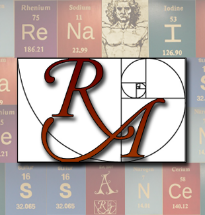 Topic:   Cell Membrane StructureObjective:  I can describe the structure of the cell membrane.Name: Topic:   Cell Membrane StructureObjective:  I can describe the structure of the cell membrane.Class/Period:Topic:   Cell Membrane StructureObjective:  I can describe the structure of the cell membrane.Date: Essential Question:   What is the structure of the cell membrane? Essential Question:   What is the structure of the cell membrane? Essential Question:   What is the structure of the cell membrane? Questions: Cell membranesRobert HookSaw cork cells through a microscope1665 paper coined the term “cellsCell Theory, late 1800sAll organisms are composed of cellsThe cell is the basic unit of structure and function in organismsAll cells are produced by other cells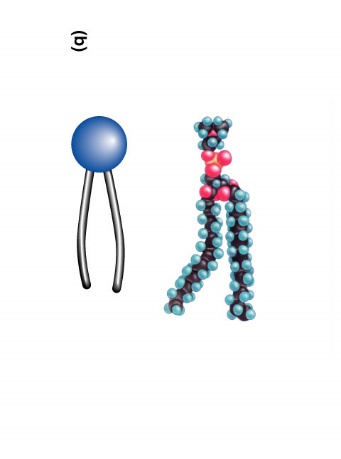 Membrane StructureLipid bilayerFatty Acid Tail- Nonpolar tailsHydrophobicPhotsphate group head- Polar headHydrophilic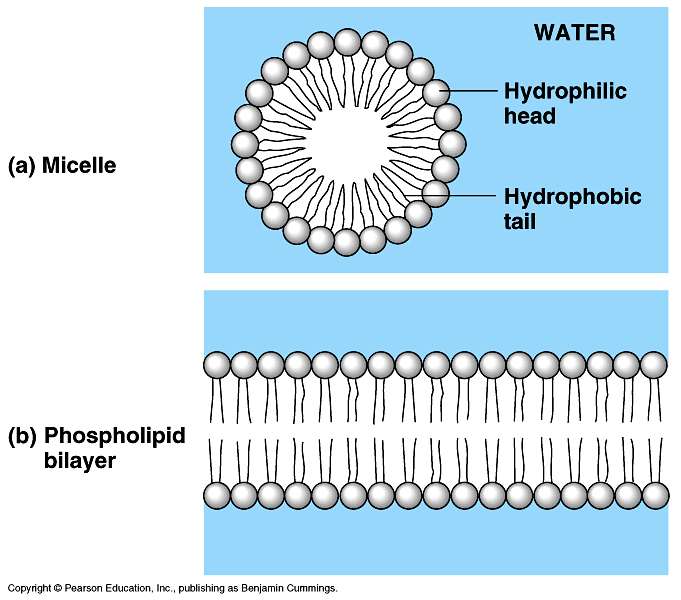 These are called phospholipidsCholesterolGives membrane strengthProteinsCreates pores or channels to allow ions and molecules to pass throughDifferent cells allow different ions/molecules throughSome proteins act as “flags” so cells can recognize others. Fluid Mosaic ModelCurrent model for understanding the membrane structure and functionStates that: Phospholipids can move freely around the bilayerProteins can move around alsoThis movement is like a fluid (or a bubble!)Cell membranesRobert HookSaw cork cells through a microscope1665 paper coined the term “cellsCell Theory, late 1800sAll organisms are composed of cellsThe cell is the basic unit of structure and function in organismsAll cells are produced by other cellsMembrane StructureLipid bilayerFatty Acid Tail- Nonpolar tailsHydrophobicPhotsphate group head- Polar headHydrophilicThese are called phospholipidsCholesterolGives membrane strengthProteinsCreates pores or channels to allow ions and molecules to pass throughDifferent cells allow different ions/molecules throughSome proteins act as “flags” so cells can recognize others. Fluid Mosaic ModelCurrent model for understanding the membrane structure and functionStates that: Phospholipids can move freely around the bilayerProteins can move around alsoThis movement is like a fluid (or a bubble!)